Primary 3 Learning from Home Grid WB 11/01/21Primary 3 Learning from Home Grid WB 11/01/21LiteracyNumeracy and MathsHealth and WellbeingTopicSpellingUse ‘Look, Say, Cover, Write and Check’ to learn the following word list: baby, farm, day, after, each, children. Write in alphabetical order for an extra challenge.HandwritingLogin to ‘Letter-join’. Username: strath_3 Password: letterjoinhttps://www.letterjoin.co.uk/log-in.htmlClick on the first ‘easy words list. Watch each word and try to write it using your mouse (difficult!) or pencil and paper. Then do the first ‘harder words’ list.WritingI know that teachers always ask you to write about what you did in the holidays- but I do really want to know! Please write with some of your Christmas holiday news.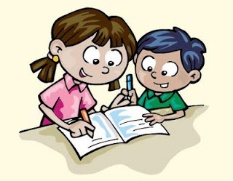 Maths & NumberTime RevisionWork through the levels on Clock Splat!https://www.sheppardsoftware.com/math/time/clock-splat-game/Complete the time sheets on Google Classroom. Write or say the answers. Don’t peek at the answers (sheet 2)!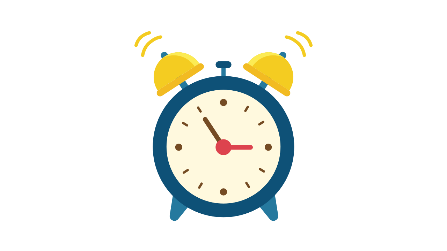 PEKicking SkillsPass the ballFind an outside wall to kick against. Practice kicking the ball with the inside of your foot. Stop the ball then repeat. Make it more difficult by moving further away, not stopping the ball or by kicking the ball harder.ShootingSet up/draw goal posts. Shoot in to the goal. Keep your weight over the ball. Try using the top of your foot for more power. Can you direct the ball in to the corners?DribblingCan you dribble round obstacles. Keep the ball close to your feet. You may need to use the outside of your foot sometimes. Speed up!ScotlandScottish CitiesUse the one star sheet. Try to identifythe Scottish cities and write them on the map.Scottish LandmarksNow do the same with the one star landmarks sheet.EXTRA: Can you find out more about the Scottish landmarks?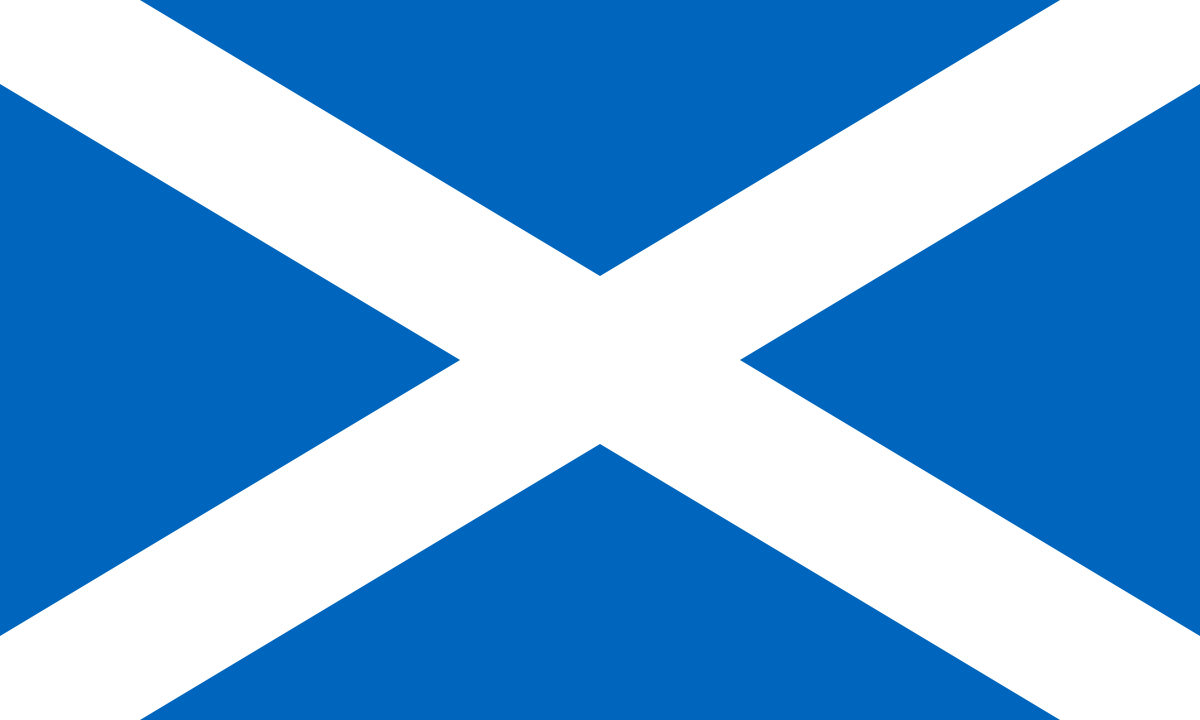 ReadingNumberWellbeingExpressive ArtsPhonicsWatch the daily Read, Write Inc speed sound lessons on the link below https://www.ruthmiskin.com/en/find-out-more/parents/Your parents will need to help you select the clips that are right for you on the YouTube page.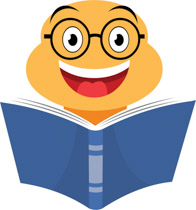 ReadingFollow the link and listen to any one of the Oxford Owls audio books. It could be a new one, or a favourite from the classroom. Draw a picture to show what is happening in the story.https://home.oxfordowl.co.uk/storyteller-videos/Reading Bingo Challenge!See how many of the squares you can cross off in the next few weeks!Sheet is on Google Classroom.MathsTry these time challenge cardshttps://www.twinkl.co.uk/resource/t-n-2544988-year-1-time-forwards-and-backwards-challenge-cardsTimes TablesPractice saying the 2, 5 and 10 times tables out loud. Try the first multiplication wheels worksheet on Google classroom.Play ‘Hit the Button Times Tables’ to develop your recall. https://www.topmarks.co.uk/maths-games/hit-the-buttonMathleticsUse your login details and complete the work that has been set. Play some games afterwards.SumdogRemember some games are available free on Sumdog. https://www.sumdog.com/user/sign_inBe a Smile-Spy! Draw a smile on lots of bits of paper and hide them in special places around your home. If someone finds one tell them something that puts a smile on your face. What puts a smile on theirs?Art & DesignFold a piece of paper in half and then in half again so that your paper is split into quarters. On each of the 4 sections draw or paint the weather outside. Repeat on different days so that you have 4 different weather cards that you can put on display in your house.MusicMake and play a musical instrument.  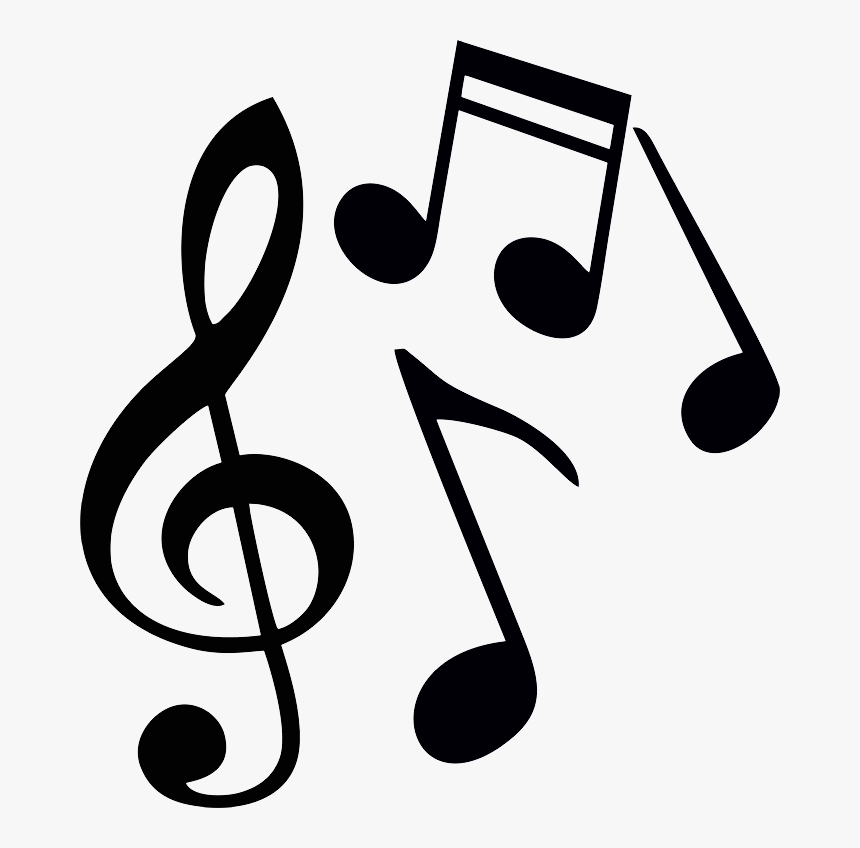 ______________________________Fun ChallengesSecret CodeWrite the number that represents each letter e.g. A=1, B=2, …  Then write your first name in code e.g. Ben would be 2/5/14.  Can you write a coded message for a friend?PhonicsWatch the daily Read, Write Inc speed sound lessons on the link below https://www.ruthmiskin.com/en/find-out-more/parents/Your parents will need to help you select the clips that are right for you on the YouTube page.ReadingFollow the link and listen to any one of the Oxford Owls audio books. It could be a new one, or a favourite from the classroom. Draw a picture to show what is happening in the story.https://home.oxfordowl.co.uk/storyteller-videos/Reading Bingo Challenge!See how many of the squares you can cross off in the next few weeks!Sheet is on Google Classroom.MathsTry these time challenge cardshttps://www.twinkl.co.uk/resource/t-n-2544988-year-1-time-forwards-and-backwards-challenge-cardsTimes TablesPractice saying the 2, 5 and 10 times tables out loud. Try the first multiplication wheels worksheet on Google classroom.Play ‘Hit the Button Times Tables’ to develop your recall. https://www.topmarks.co.uk/maths-games/hit-the-buttonMathleticsUse your login details and complete the work that has been set. Play some games afterwards.SumdogRemember some games are available free on Sumdog. https://www.sumdog.com/user/sign_in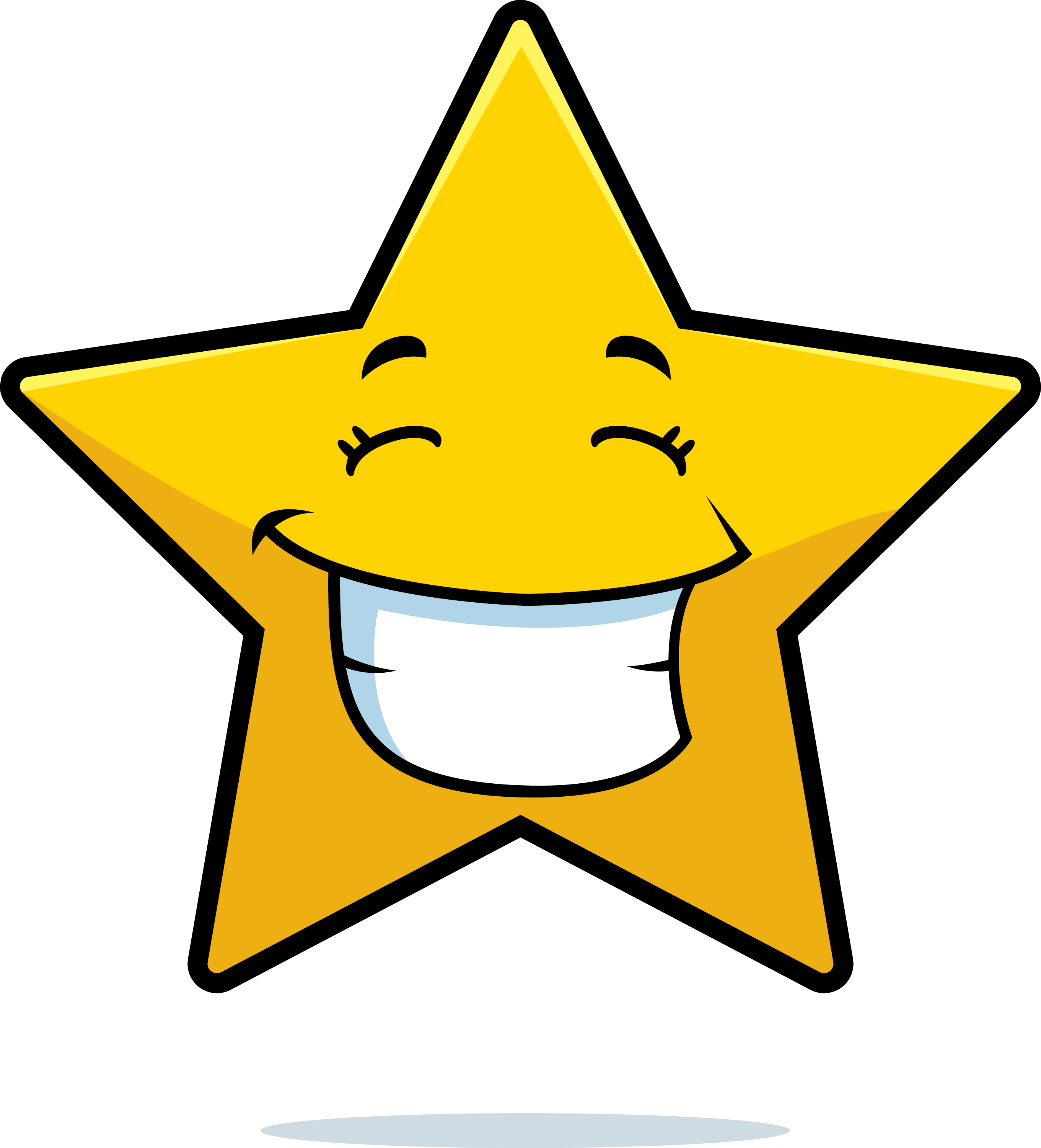 Art & DesignFold a piece of paper in half and then in half again so that your paper is split into quarters. On each of the 4 sections draw or paint the weather outside. Repeat on different days so that you have 4 different weather cards that you can put on display in your house.MusicMake and play a musical instrument.  ______________________________Fun ChallengesSecret CodeWrite the number that represents each letter e.g. A=1, B=2, …  Then write your first name in code e.g. Ben would be 2/5/14.  Can you write a coded message for a friend?MathsTry these time challenge cardshttps://www.twinkl.co.uk/resource/t-n-2544988-year-1-time-forwards-and-backwards-challenge-cardsTimes TablesPractice saying the 2, 5 and 10 times tables out loud. Try the first multiplication wheels worksheet on Google classroom.Play ‘Hit the Button Times Tables’ to develop your recall. https://www.topmarks.co.uk/maths-games/hit-the-buttonMathleticsUse your login details and complete the work that has been set. Play some games afterwards.SumdogRemember some games are available free on Sumdog. https://www.sumdog.com/user/sign_inArt & DesignFold a piece of paper in half and then in half again so that your paper is split into quarters. On each of the 4 sections draw or paint the weather outside. Repeat on different days so that you have 4 different weather cards that you can put on display in your house.MusicMake and play a musical instrument.  ______________________________Fun ChallengesSecret CodeWrite the number that represents each letter e.g. A=1, B=2, …  Then write your first name in code e.g. Ben would be 2/5/14.  Can you write a coded message for a friend?